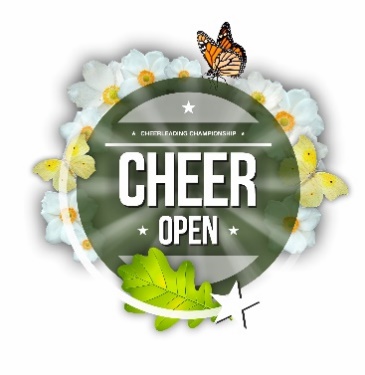 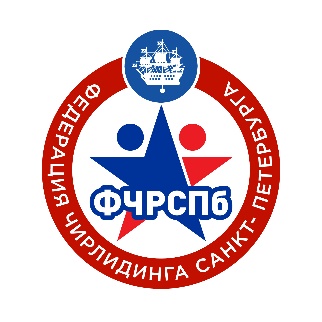 РЕГЛАМЕНТ КУБКА ПО ЧИР СПОРТУ «CHEER OPEN»                                                            26 МАЯ 2023МЕСТО ПРОВЕДЕНИЯ: Сестрорецк, футбольное поле СПб ГБУК «Парк культуры и отдыха «Дубки», Дубковское шоссе 44                                        14.00 НАЧАЛО СОРЕВНОВАНИЙ14.00 – 14.15 MC ЧИРЛИДИНГ-ГРУППА Младшие дети Факел – Санкт-Петербург, тренер Трофимова АлинаLighters – Санкт-Петербург, тренер Ларькина Светлана.МАЛЕНЬКИЕ ПАТРИОТЫ – Сестрорецк, тренер Стефановская Екатерина и Кудянова Диана14.15 – 14.20 MDP ЧИР-ФРИСТАЙЛ-ГРУППА Младшие детиПЛАЗА НОВОСЕЛЬЕ – Петродворец, тренер Арсентьева Олеся14.20 – 14.25 MGS ЧИРЛИДИНГ-СТАНТ Младшие детиChili cheer stunt – Санкт-Петербург, тренер Трофимова Алина14.25 – 14.45 YC ЧИРЛИДИНГ-ГРУППА Мальчики, девочкиЛидер – Пермский край (Нытва), тренер Андреева ТатьянаLighters – Санкт-Петербург, тренер Ларькина Светлана.SPIRIT Kids – Санкт-Петербург, тренер Сохранкина Ирина Панда – Санкт-Петербург, тренер Трофимова Алина14.45 – 15.03    YGS ЧИРЛИДИНГ-СТАНТ Мальчики, девочкиHoney Badgers – Санкт-Петербург, тренеры Шляхтенков Александр и Шляхтенкова АленаWAVE Тая – Санкт-Петербург, Тарнавская ВикторияФакел стант - Санкт-Петербург, тренер Трофимова АлинаWAVE Афина – Санкт-Петербург, Тарнавская ВикторияПАТРИОТЫ kids – Сестрорецк, тренеры Стефановская Екатерина и Кудянова ДианаFluffy Badgers – Санкт-Петербург, тренеры Шляхтенков Александр и Шляхтенкова Алена15.03 – 15.05 YGSC ЧИРЛИДИНГ-СТАНТ-СМЕШАННЫЙ Мальчики, девочки 1WAVE Ксюша - Санкт-Петербург, тренер Тарнавская Виктория15.05 – 15.30 YDP ЧИР-ФРИСТАЙЛ-ГРУППА Мальчики, девочки ПЛАЗА НОВОСИЛЬЕ – Санкт-Петербург, тренер Арсентьева ОлесяФейерверк кидц – Москва, тренер Тепляшина АнастасияPLAZA KIDS – Санкт-Петербург, тренер Арсентьева ОлесяMagestic - Санкт-Петербург, тренер Титова КсенияPLAZA BABY – Санкт-Петербург, тренер Арсентьева Олеся15.30 – 15.57   YDPD 6 ЧИР ФРИСТАЙЛ ДВОЙКА Мальчики, девочкиЖУРАВЛЕВА, САПРЫКИНА – Санкт-Петербург, тренер Арсентьева ОлесяФейерверк – Москва, тренер Тепляшина АнастасияВитаминки – Пестово (Новородская обл.), тренер Чернова АнастасияНовоильинский – Пермский край (Нытва), тренер Стародумова ЕленаФейерверк Кидц – Москва, тренер Тепляшина АнастасияТайм-аут – Санкт-Петербург, тренер Осокина МарияДЮСШ «Лидер» - Пермский край (Нытва), тренер Андреева ТатьянаБОРИСОВА, БУДЫКИНА – Санкт-Петербург, тренер Арсентьева ОлесяВитаминки – Пестово (Новородская обл.), тренер Чернова Анастасия16.00   ЦЕРЕМОНИЯ НАГРАЖДЕНИЕ КОМАНД ВОЗРАСТНОЙ КАТЕГОРИИ  - МЛАДШИЕ ДЕТИ, МАЛЬЧИКИ И ДЕВОЧКИ                                               ПЕРЕРЫВ17.00 – 17.05   TC ЧИРЛИДИНГ-ГРУППА Юноши, девушки E.X.T.R.A. Teens – Санкт-Петербург, тренер Аксенова Елизавета17.05 – 17.15 TCC ЧИРЛИДИНГ-ГРУППА-СМЕШАННАЯ Юноши, девушки WAVE young – Санкт-Петербург, Тарнавская ВикторияAtlant Basic Cheer – Санкт-Петербург, Трофимова Алина17.15 – 17.25   TGS ЧИРЛИДИНГ-СТАНТ Юноши, девушки E.X.T.R.A. Fire - Санкт-Петербург, тренер Аксенова ЕлизаветаWave Василиса – Колпино, тренер Тарнавская ВикторияE.X.T.R.A. Light - Санкт-Петербург, тренер Аксенова ЕлизаветаE.X.T.R.A. Ideal - Санкт-Петербург, тренер Аксенова Елизавета17.25 – 17.40    TDP ЧИР-ФРИСТАЙЛ ГРУППА Юноши, девушки 3ДЮСШ «Лидер» – Пермский край (Нытва), тренер Андреева ТатьянаМаджестик – Санкт-Петербург, тренер Титова КсенияСпирит teens – Санкт-Петербург, тренер Сохранкина Ирина17.40 – 17.55 TDPD ЧИР ФРИСТАЙЛ ДВОЙКА Юноши, девушки 3Спирит (Кустова, Филимонова) - Санкт-Петербург, тренер Сохранкина Ирина Фейерверк – Москва, Тепляшина Анастасия Витаминки – Пестово (Новгородская обл.), тренер Чернова АнастасияPLAZA DOUBLE – Санкт-Петербург, тренер Арсентьева ОлесяАНТРОПОВА, ТУГАС – Санкт-Петербург, тренер Арсентьева Олеся17.55 – 17.58 SDJP ЧИР ДЖАЗ ДВОЙКАABCheer – Санкт-Петербург, тренер Шишкина Ева17.58 – 18. 08 JCC ЧЕРЛИДИНГ-ГРУППА-СМЕШАННАЯ Юниоры, юниорки WAVE JUNIORS – Колпино, тренер Тарнавская Виктория.Atlant Basic Cheer – Санкт-Петербург, тренер Трофимова Алина18.08 – 18.10 JGS ЧИРЛИДИНГ-СТАНТ Юниоры, юниорки 1WAVE Геля - Санкт-Петербург, тренер Тарнавская Виктория18.10 – 18.13   JGSC ЧИРЛИДИНГ-СТАНТ-СМЕШАННЫЙ Юниоры, юниоркиE.X.T.R.A. Pover – Санкт-Петербург, тренер Аксенова Елизавета18.13 – 18. 16 SGS ЧИРЛИДИНГ-СТАНТ Мужчины, женщиныBadgers Fire – Санкт-Петербург, тренеры Шляхтенков Александр и Шляхтенкова Алена18.16. – 18. 19 SPS ЧИРЛИДИНГ-СТАНТ-ПАРТНЕРСКИЙ Мужчины, женщиныBadgers – Санкт-Петербург, тренеры Шляхтенков Александр и Шляхтенкова Алена18.19 – 18.29   SDS ЧИР ДАН ШОУ взрослыеENERGY TWIN – Санкт-Петербург, тренер Бондаренко АнастасияENERGY - Санкт-Петербург, тренер Бондаренко Анастасия18.30 ЦЕРЕМОНИЯ НАГРАЖДЕНИЯ ВОЗРАСТНЫХ КАТЕГОРИЙ – ЮНОШИ, ДЕВУШКИ; ЮНИОРЫ, ЮНИОРКИ; МУЖЧИНЫ, ЖЕНЩИНЫ